Районный  конкурс  исследовательских работ«Мои прадедушки - участники  Великой Отечественной войны»Автор работы: Семёнова Полина Юрьевна             6 класс БОУ СМР «Коробицынская ООШ»             Руководитель: Семёнова Ольга Алексеевна                          Директор БОУ СМР «Коробицынская ООШ»                                                     Д. Георгиевская2015 годОглавление.1.Введение. Актуальность темы………………………………………………3-42. Основная часть. Мои прадеды в годы Великой Отечественной войны……4Фуников Иван  Фёдорович  ………………………………..         3-4Беляев Александр Алексеевич …………………………………  8Семёнов Никандр Андреевич……………………………………   8-9Заключение. Основные выводы……………………………………………9-10Литература      ……………………..………………………………………...10Приложение 1. Презентация в электронном виде1.  Введение. Актуальность темы.	 	  Тема моей работы – «Мои прадеды в годы Великой Отечественной войны».  Я считаю, что данная тема  является актуальной по нескольким причинам. Во-первых, каждый год 9 мая наша страна празднует День Победы, это тот самый день, когда советский народ ценой огромных потерь одержал великую победу над фашистами в годы Великой Отечественной войны.         Во-вторых, к сожалению, всё меньше остаётся в живых ветеранов, поэтому наша задача – собирать, изучать и хранить материал о людях, защищавших нашу Родину.В-третьих, я считаю, что каждый человек должен знать свою родословную: судьбу своих дедов и прадедов, а затем свои знания передавать будущим поколениям.  Для меня очень важно, чтобы осталась память о прадедушках  не только в виде нескольких фотографий и наград, а как целый рассказ, построенный на основе документов и воспоминаний.     Актуальность выбора данной темы в том, что мы пополняем наш музей  историями о судьбах тех, кто воевал в годы Великой Отечественной войны и для создания  книги памяти «Вспомним всех поименно» в рамках реализации социального проекта «Я - гражданин России» Проблема исследования: у меня очень мало информации о близких, в частности о судьбе прадедов Фуникова Ивана Фёдоровича и Беляева Александра Алексеевича.Актуальность проблемы, ее практическая значимость обусловили тему исследования: «Мои прадеды в годы Великой Отечественной войны». Цель: расширение  круга  знаний о моих  прадедах и подвигах нашего народа в годы войны; пополнение  страницы Книги памяти Поселения Коробицынское  «Вспомним всех поименно».Отсюда следует, что объектом моего исследования: участник боев на Ленинградском направлении Фуников Иван Фёдорович, участник боев на Московском направлении Беляев Александр Алексеевич, участник Сталинградской битвы Семёнов Никандр АндреевичПредмет исследования: воспоминания родных, фотографии, архивные документы,  электронные документыОсуществленный анализ позволяет сформулировать гипотезу исследования: мои предки были защитниками Родины, принимали участие в Великой Отечественной войне и внесли посильный вклад в Великую Победу, если внимательно изучу события боев за Москву, Ленинград, Сталинград, а затем сопоставлю с тем, что мне известно от родственников, то смогу систематизировать информацию о моих прадедах.Выявленная проблематикой поставленная цель исследования позволила сформулировать следующие конкретные задачи:      -  Выяснить, что известно о прадедах  в нашей семье.- Изучить историю битв за Ленинград, Москву, Сталинград.- Найти документы, касающиеся личности моих  прадедов.Для решения поставленных задач и проверки выдвинутой гипотезы использовались следующие: Методы исследования: изучение семейного архива, беседы с родственниками, сопоставление полученных фактов биографии прадедушки с историей страны, анализ и обобщение собранной информации. Исследование осуществлялось в период с января  2014 и включало 3 этапа:На первом подготовительном этапе определены цель и задачи исследования, происходило  изучение материаловНа втором реализационном этапе -  выполнение плана работы по сбору материаловНа третьем аналитическом этапе - обобщение результатов;Предполагаемый результат: воссоздание малоизвестных страниц в биографии прадедов.Научно-практическая значимость работы: данная работа может пополнить школьный музей, Книгу Памяти Поселения Коробицынское.2.  Основная часть. Мои прадеды в годы Великой Отечественной войны.	   Изучение своей родословной – это работа очень длительная. Я сделала лишь первый шаг на этом пути. В результате моей исследовательской работы был собран материал о прадедушках, которые участвовали в Великой Отечественной войне и внесли огромный вклад в борьбу русского народа с фашистскими захватчиками и, как многие советские солдаты, приблизили долгожданный День Победы. Нам, правнукам, обязательно нужно помнить о своих предках. Эпиграфом к своей работе я выбрала слова Петра  Давыдова:                   Война еще исчезнуть не готова. Те годы - миллионы личных драм.
  А потому, давайте вспомним снова    Всех тех, кто подарил Победу нам.
                                                      2.1. Фуников Иван Фёдорович.В итоге работы над исследованием  получены следующие данные.Из  семейного архива мне известно, что семья Фуниковых была многочисленной: глава семьи Фуников Иван Федорович, его жена Клавдия Григорьевна, старшая дочь Фелицада, дочь Ольга, дочь Валя ( моя бабушка) и сын Григорий. Из бесед с родными выяснено: семья проживала в деревне Борисовская Сямженского района,Вологодской области. Из архивных данных известно, что прадед - Фуников Иван Фёдорович 1899 года рождения. Место рождения: д. Борисовская, Сямженского района Вологодской области. Был грамотный, у него было 4 класса образования, прабабушка – малограмотная. В 1933 году вступили в колхоз «Свободный труд». Он – рядовой рабочий, она – доярка. На 1938 году в хозяйстве значилось: овец – 8 штук, бык, корова, садили ячмень.В 1942 году Иван Федорович Фуников  был призван Сямженским  РВК (районным военным комиссариатом) на защиту Родины. Он долго ждал сбор  своей команды и поэтому около месяца был занят на строительстве моста  через реку Сямжену. Из воспоминаний  дочери Ольги: «Когда отец ушел на фронт, у матери жизнь стала плохая, начала работать с 13 лет. Фелицаду ( старшая сестра) пришлось отправить в Сямжу работать няней. Клавдия Григорьевна (прабабушка) работала дояркой, их было 4 доярки, обслуживали 40 коров. Пришлось вещи кое-какие продавать, не было денег на хлеб. Валентина ( моя бабушка) была совсем маленькая. Гриша тоже ушел на фронт. Землю пахали в колхозе на коровах и быках. Жили очень трудно.» Его следы теряются под городом Ленинградом. Семья получает похоронку, что он пропал без вести.Мною была изучена история битв  за город Ленинград. Главным объектом наступления дня немцев являлась столица СССР — Москва, с падением которой они связывали расчеты на неизбежную капитуляцию Советского Союза и окончание войны. Но в то же время немецкое командование в своих планах с самого начала значительное место отводило овладению Ленинградом.В августе 1941 года бои под Ленинградом развернулись почти одновременно на всех направлениях. Но главные силы немецких войск под Ленинградом находились на южных подступах к городу, и именно здесь в августе 1941 года сложилась наиболее трудная и напряженная обстановка. 30 августа противник вышел к р. Неве, захватил ст. Мга и перерезал последнюю железную дорогу, связывавшую Ленинград со страной. Продолжая наступать на этом направлении, немцы  8 ноября после упорного боя захватили Тихвин и тем самым перерезали последнюю железную дорогу. Однако дальнейшее продвижение немцев было остановлено. В середине ноября 1941 года советские войска перешли в контрнаступление. Таким образом, защитники Ленинграда в ожесточенных боях на подступах к городу осенью 1941 года обескровили вражеские силы и заставили их перейти к обороне. Однако положение Ленинграда было чрезвычайно тяжелым. Враг стоял у порога города, и его героические защитники оказались в невероятно трудных условиях блокады.Изученные исторические факты не разъяснили судьбу моего прадеда. Поэтому поиски были продолжены. И здесь мне помогли мои родственники. Бабушкин племянник в 1986 году занимался поиском захоронения прадеда. И в семейном архиве появились следующие документы: извещения из Кировского Горвоенкомата о том, что «… фамилия Фуникова Ивана Фёдоровича внесена в списки известных погибших и захороненных на территории Кировского района Ленинградской области. В послевоенное время останки погибших воинов были перезахоронены из района д. Михалево в братское воинское захоронение на ст. Новая Малукса» и извещение Исполкома Берёзовского сельского Совета,  который сообщил, что «… фамилия Фуникова Ивана Фёдоровича внесена в списки погибших воинов и будет обозначена на мемориальной плите воинского братского захоронения к 9 мая 1987 года» Выяснено: во всемирной сети Интернет создан сайт http://www.obd-memorial.ru.  (ОБД Мемориал). Это объединенная база  данных по погибшим и пропавшим без вести в период ВОВ Министерства обороны РФ. Создана она по поручению правительства РФ.  Первые же мои поиски даны положительные результаты. Имя моего прадеда содержится сразу в нескольких документах: 1) в сводной информации о человеке; 2) в донесениях о безвозвратных потерях;  Благодаря им я многое узнала, в том числе следующее:последним местом службы г. Ленинградвоинское звание прадеда – рядовой;он был беспартийным;погиб, захоронен Кировский р-н, Березовская волость, 700 м вост. ст.Новая Малукса, Мемориал "Новая Малукса"Поиски были продолжены, т.к. хотелось узнать, сохранилось ли это кладбище. Да, кладбище сохранилось.  Мемориальный комплекс представляет собой вход с колоколом, аллею Славы с памятными знаками частям и соединениям, сражавшимся на этой земле, стену героев с мемориальными досками и памятником-звездой и огороженный участок воинских захоронений с центральным обелиском и стелами с именами. Рядом возник новый участок братских могил, куда производятся подхоронения останков воинов, найденных в последние годы поисковыми отрядами. Общая надпись при входе: "Здесь захоронены воины Волховского и Ленинградского фронтов, погибшие в боях при защите Ленинграда и увековечены части и соединения, насмерть стоявшие на этих рубежах в 1941-1944 гг". На мемориальных досках увековечено 10972 человека. По данным ОБД "Мемориал", в братской могиле захоронено 21784 человек, из них 19507 - известных, 2277 - неизвестных. По данным Кировского РВК, в братской могиле захоронено 18150 человек. В 1987 году родственники выезжали в Санкт-Петербург на могилу моего прадеда. Это братское захоронение. На возвышенности, вокруг сосновый бор ( вырос он уже после войны), приготовлены места для приезжих. Местные школьники  ухаживают за могилами, в школе находится музей. На месте захоронения они познакомились с мужчиной, который приехал почтить память своего отца. В далеком 1942 году он был восемнадцатилетним  юношей, тоже был призван на войну и узнал, что отец погиб в неравном бою под Ленинградом. Спустя какое то время они приехали на место сражения. Вместо леса чистое поле, изрытое гусеницами танков, вдалеке видны окраины Ленинграда и везде тела погибших солдат. Они рыли могилы и хоронили людей, работали несколько дней. После окончания войны, все были перезахоронены в одну братскую могилу. 2.2. Беляев Александр Алексеевич, 1907 года рождения. Место рождения: д. Борисовская Сямженского района, Вологодская область.Плохо помнит своего отца мой дедушка Беляев Алексей Александрович, очень маленький он был в то время – всего-то 4 года, что тут вспомнишь? Но лихие военные годы в памяти остались у его сестры Птицыной Веры Александровны: тревожность матери, работа с утра до ночи, голод, отсутствие одежды. Она и рассказала о тех страшных днях: «Была ночь. Вдруг кто – то постучал в дверь. Открыли дверь и увидели двух мужчин. После некоторого молчания один из них спросил: «Где ваш муж Беляев Александр Алексеевич? Ему повестка в военкомат» Прабабушка заплакала. Она стала творить тесто, чтобы испечь пироги и собрать мужа в дорогу. Рано утром пироги были готовы. Собрали в мешок всё необходимое: полотенце, кружку, ложку, иголку с ниткой. Провожать его пришла вся деревня, повезли на лошади до Сямжи, затем переправили в Вологду. Служить он уехал в Москву.» Александр писал часто. Прабабушка не умела писать, она была совсем неграмотная, ответы писала старшая дедушкина сестра Вера, но писала она плохо, к тому времени она закончила 3 класса,  но прадедушка в каждом письме просил: «Вера, пиши как сможешь, только пиши, я пойму» Был 1941 год. Германские войска очень быстро продвигались к столице. 5 декабря 1941 года внезапно для противника Красная Армия, используя свежие силы, перешла в контрнаступление. Несмотря на то, что она не имела ни численного превосходства, ни достаточного количества войск, ей удалось прорвать фронт немецких войск и вынудить их к отступлению. Боевые потери за время контрнаступления составили около 371 тысячи человек. В их числе и мой прадед. Немецкие войска были отброшены на 100- 250 километров от Москвы. Но место захоронения прадеда не известно. В семью приходит похоронка. Во всемирной сети Интернет на сайте  http://www.obd-memorial.ru есть следующие сведения:Дата и место призыва:        __.__.1941 Сямженский РВК, Вологодская обл., Сямженский р-нВоинское звание - рядовойПричина выбытия - пропал без вестиДата выбытия -  __.12.1941Поиски свидетельств об участии прадедов  в Великой Отечественной войне будут продолжены.2.3. Семёнов Никандр Андреевич.  Уникальна судьба папиного дедушки Семёнова Никандра Андреевича. Родился он 17 ноября 1895  года в семье крестьянина в деревне Пилигино Ихаловской волости Кадниковского уезда. В 1915 году был призван в царскую армию, и воевал он на Германском фронте. В 1917 году его ранило, лечился в Петрограде, в военном госпитале. Был очень сильным духом, трудолюбивым, не терпел несправедливости. В 1938 году его сослали в ссылку на Соловки, а в семье к тому времени родился пятый ребёнок. В 1941 году он вернулся домой и сразу же был отправлен на фронт. Участвовал в Сталинградской битве, где его тяжело ранило в ногу, санитарным поездом перевезли в город Красноярск в военный госпиталь. Проходил лечение 9 месяцев. Вспоминать о том тяжелом времени не любил, поэтому факты его военной биографии очень скудны. Но, изучив исторические факты я узнала, что Сталинградская битва превзошла все  предшествующие ей сражения мировой истории. В 1943 году комиссией при Сямженском Райвоенкомате прадед признан негодным к несению воинской обязанности с исключением с учета. Так же имеются краткие сведения о прохождении службы в Красной Армии: «С 1942 по 1943 в 1009 стрелковом полку. Уволен в запас в 1943 году по ранению». Имел награды: медаль «За победу над Германией», юбилейную медаль «Тридцать лет Победы в Великой Отечественной войне 1941- 1945 гг.». 23 февраля 1945 года родился мой дедушка Семёнов Василий Никандрович. Но это уже совсем другая история.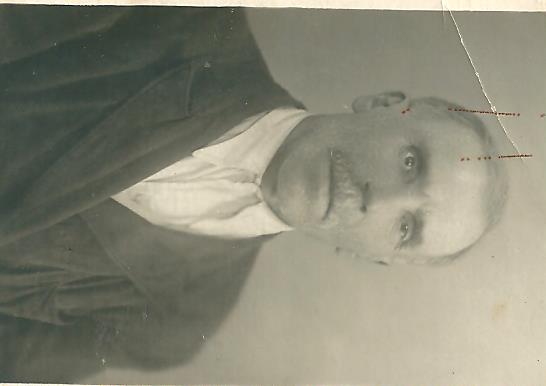 3. Заключение. Основные выводы.Наша страна отмечает  70 лет со Дня Победы. Но хотя мы всё дальше от того дня, величие его нельзя уменьшить. Прошло много лет... Никого из моих прадедов уже нет в живых. Не  сохранилось фотографий, сведений, фактов, о многом из их жизни мы уже никогда не узнаем. Уже нет родственников, односельчан, которые могли бы рассказать о каждом из прадедов.   В ходе исследования я собрала разный материал о каждом из прадедов: - фотографии; - даты и место призыва, место службы, воинские звания, рода войск,    -  названия фронтов, на которых они воевали, географические названия мест, -   где погибли или откуда вернулись с фронта;- награды, медали;- небольшой биографический материал.  	 Но для себя я узнала и поняла самое главное: это были замечательные люди, которые до войны учились, трудились в своей родной деревне. С начала войны сразу ушли на фронт: кто-то прошёл через всю страну, через всю войну,  а кто-то погиб, пропал без вести. Но все мои прадеды защищали свою землю, своих родных от врага. А те, кто вернулся с войны, продолжали в тяжёлое послевоенное время работать, помогая семьям, односельчанам. Я узнала, что прадеды были людьми уважаемыми, трудолюбивыми.     Моё выступление я хотела бы завершить словами Юлии Друниной: « Мы не должны забывать, что такое война, чтобы быть чище, добрее, чтобы умели ценить мир»Пусть моя исследовательская работа будет Словом Памяти моим близким и родным.Гипотеза, поставленная в начале работы, нашла подтверждение: мои предки  были защитниками Родины, принимали участие в Великой Отечественной войне и внесли посильный вклад в Великую Победу. Выводы:  Занимаясь исследовательской работой, достигая поставленной цели, я увидела, что события Великой Отечественной войны не обошли стороной мою семью.   Прадедушки, участники   Великой Отечественной войны,  отдали  за свободу Родины собственную жизнь.  К сожалению,  я не смогла  восстановить более подробные боевые события моих  прадедов, так как они погибли, а дедушка и бабушка не могут  вспомнить все рассказы, так как они были слишком маленькие. Я сделала вывод о том, что мои прадеды  являлись непосредственными участниками исторических событий нашей Родины и  история моей семьи  перекликается с историей  страны.4. Литература.1. Загоскин А.А.  Ветераны Великой Отечественной войны.- Вологда, 2000 2. Загоскин А.А . Книга памяти,  Вологодская область Сямженский район.- Вологда, 1994 3.  Сайт    www.obd-memorial.ru 4. Сайт   http://podvignaroda.mil.ru 5.Приложение № 1. 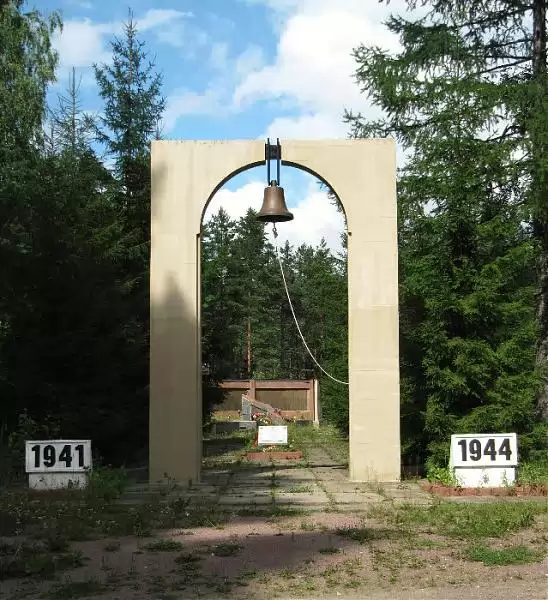 Вход в Мемориальный  комплекс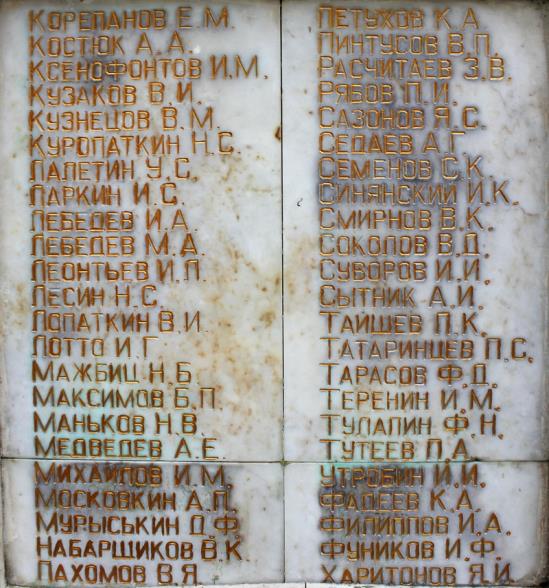 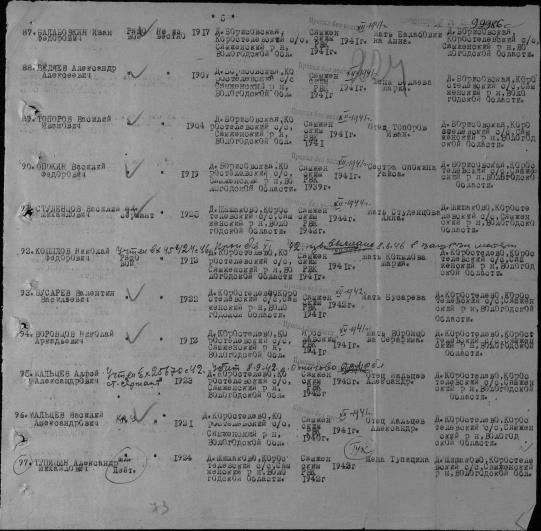 Страна захороненияРоссияРегион захороненияЛенинградская областьНомер захоронения в ВМЦ47Место  захороненияКировский р-н, Березовская волость, 700 м вост. ст. Новая Малукса, Мемориал "Новая Малукса"Состояние захороненияхорошееЗахоронено всего21784Захоронено известных19507Захоронено неизвестных2277Кто шефствует над захоронениемАдминистрация Березовской волости, Кировский р-н